首体院学字〔2023〕45号关于做好2023届毕业生就业创业状况问卷调查工作的通知各二级学院、研究机构：为准确把握2023届毕业生就业创业状况，扎实推进毕业生就业创业服务工作，促进毕业生更加充分更高质量就业，推动专业设置及人才培养改革和调整。根据北京市教委《关于做好“2023届北京地区高校毕业生就业创业状况问卷调查”工作的通知》文件精神，结合我校实际情况，现将我校2023届毕业生就业状况问卷调查工作有关事项通知如下：一、调查对象我校2023届毕业生。二、调查内容我校2023届毕业生求职过程、就业结果、自主创业、专业培养、就业教育及服务情况。三、调查时间2023年6月1日至7月7日。四、调查方式1.直接访问：https://www.bjbys.net.cn/xsdc2.二维码方式：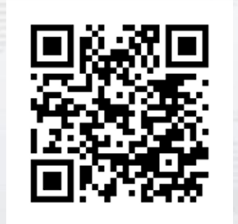 3.微信公众号：搜索公众号“成功就业”加关注，进入公众号后，直接点击下方子菜单栏的“就业创业”—“就业调查”，进行问卷填答。4.官方网站：访问“北京高校大学生就业创业信息网”（www.bjbys.net.cn）首页，点击导航栏右侧的“就业状况调查”，直接进行问卷填答。5.毕业生也可以访问首都体育学院官网-招生就业-就业指导中心-通知公告- 2023届高校毕业生就业创业状况调查问卷，进行在线问卷填答。五、工作要求（一）本次问卷调查有关数据将作为我校及各二级学院、研究机构编撰《2023届毕业生就业质量工作报告》的主要依据，要确保2023届毕业生填答有关调查信息的全面、真实、准确、及时。（二）党委学生工作部将定期检查2023届毕业生的问卷填答进度情况并通报。请各二级学院、研究机构务必督促本单位全体2023届毕业生按期完成问卷填答。联 系 人：鞠昀彤联系电话：82099061                                        党委学生工作部2023年6月1日首都体育学院党委学生工作部             2023年6月1日印发